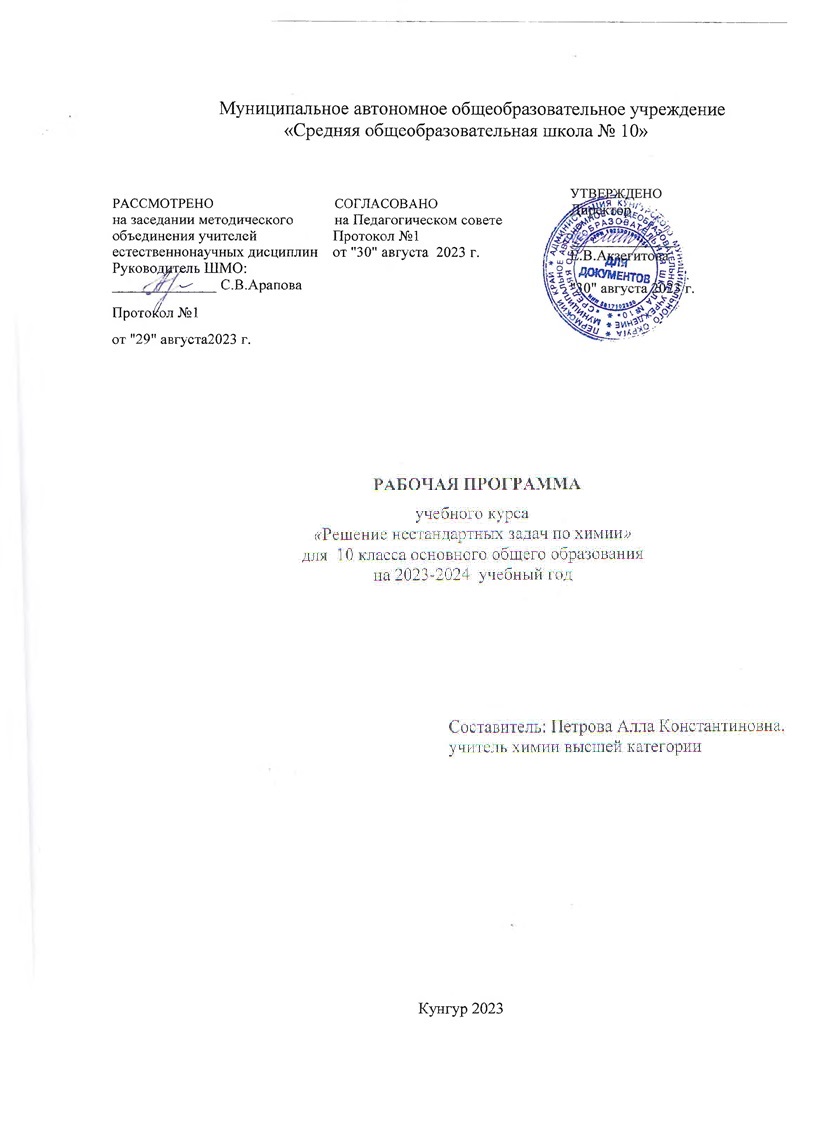 ПОЯСНИТЕЛЬНАЯ ЗАПИСКАПредлагаемый курс рассчитан на 34 часа, он поддерживает и углубляет базовые знания по химии и направлен на формирование и развитие основных учебных компетенций в ходе решения расчетных задач по химии. Концепция программы курса  заключается в том, что её разработка связана с  разработкой системы специализированной подготовки (профильного обучения) в старших классах и направлена на реализацию  личностно - ориентированного процесса, при котором максимально учитываются интересы, склонности, и способности старшеклассников. Основной акцент  курса  ставится не на  приоритете содержания, а  на приоритете освоения учащимися способов действий, не нанося ущерб самому содержанию, т.е. развитию предметных и межпредметных компетенций, что находит отражение в контрольно-измерительных материалах ЕГЭ. Данный элективный курс  тесно связан, как с уроками  теоретической химии, так  и  с  требованиями  Государственного стандарта.Актуальность формируемого умения решать задачи по химии  возрастает  в связи  с  особенностями  ЕГЭ  по химии,  а также  с тем, что необходимо применять знания  на практике. Решение  расчетных задач  по химии дает  возможность  лучше  познать  фундаментальные  химические понятия, отражающие строение и свойства как неорганических, так и органических веществ.Решение  задач по химии позволяет   также углубить  и  закрепить  знания  по  разделам   органической химии. Огромную  важность в  непрерывном  образовании  приобретают  вопросы  самостоятельной  работы  учащихся, умение  мыслить  самостоятельно  и  находить  решение. Создаются  условия  для  индивидуальной и  групповой  форм  деятельности учащихся. Цели  курсаСодействовать  формированию прочных  знаний  по химии, формированию умений и навыков  решения задач   для  сдачи  ЕГЭ.Обобщить, систематизировать, расширить и углубить знания учащихся сформировать/актуализировать навыки решения расчетных химических  задач различных типов.Дать ученику возможность реализовать свои интеллектуальные и творческие способности, имеющиеся знания и умения в других областях деятельности при выполнении проектной работы.Дать ученику возможность оценить свои склонности и интересы к данной области знания.Задачи курса1.Формировать систему знаний по  важнейшим  теоретическим законам химии. 2.Совершенствовать умение решать  химические задачи повышенного уровня сложности.3.Развивать познавательные, коммуникативные и регулятивные УУД4.Развивать химическую интуицию, выработать определенную технику, чтобы быстро справится с предложенными условиями задачи. Структура программы.Курс опирается на знания, полученные при изучении  курса химии 9 и 10 класса. Содержание программы включает 4  основные раздела: решение  задач по теме «Расчеты по формулам», «Решение задач на вывод формулы вещества», «Решение задач на смеси» и «Решение задач по теме «Растворы». Данные разделы делятся на темы, и каждая тема данного элективного курса является продолжением курса химии. Основной тип занятий - практикум. Для наиболее успешного усвоения материала планируются различные формы работы с учащимися: разнообразные формы работы с текстом, выполнение творческих заданий, работа в группах. На каждом занятии учащимся рекомендуется серия заданий, часть которых выполняется в классе, а часть - дома самостоятельно. Для промежуточного контроля -выполнение зачетных задач по каждой из тем, а также выполнение индивидуальных работ. Курс реализует и индивидуальный подход к обучению. Деятельностный подход реализуется в процессе проведения самостоятельных и практических работ с учащимися, составляет основу курса. Деятельность учителя сводится в основном к консультированию учащихся, анализу и разбору наиболее проблемных вопросов и тем. В подготовке и проведении уроков  данного курса используется  технология здоровьесберегающего обучения и воспитания: создание психологического комфорта, санитарно-гигиенических условий, двигательной активности и других критериев, которые влияют на успешность в обучении. Формой отчётности по изучению данного курса может быть: -   зачёт по решению задач базового уровня и повышенного;- контрольная работа по решению задач по материалам единого  государственного экзамена по химии;        - включение задач по изученным темам в материалы промежуточной аттестации по итогам 1 полугодия и аттестации по итогам учебного года.Тематическое планирование Резервное время – 2 часаРазделТемы Кол-во часов1.Расчеты по формулам.13 часов1.Стехиометрические законы. Важнейшие химические величины.21.Расчеты по формулам.13 часов2.Расчеты по формулам.21.Расчеты по формулам.13 часов3.Молярный объем. Объединенный закон газового состояния.21.Расчеты по формулам.13 часов4. Относительная плотность газов.21.Расчеты по формулам.13 часов5. Отработка навыков, проведение семинара по решению задач по формулам. Контрольная работа.Анализ контрольной работы.52. Решение задач на вывод формулы вещества.8 часов1.Знакомство с разными типами задач на вывод формулы вещества.42. Решение задач на вывод формулы вещества.8 часов2.Отработка решения типовых задач. Контрольная работа. 22. Решение задач на вывод формулы вещества.8 часов3. Анализ контрольной работы.23. Решение задач на смеси.6 часов1.Решение задач на смеси, разделяемые при химических реакциях.43. Решение задач на смеси.6 часов2.Применение систем уравнений при решении задач. Отработка навыков решения задач. Контрольная работа.24. Растворы.6 часов1.Растворимость. Процентная концентрация растворов.Простейшие расчеты. Разбавление и выпаривание. Контрольная работа.44. Растворы.6 часов2. Кристаллогидраты. Решение задач по материалам ЕГЭ.2Итого33